English 489/589Postmodern and Contemporary LiteratureThe Magic of Life and DeathFall 2016TTH 11-12:15Dr. R. Bouton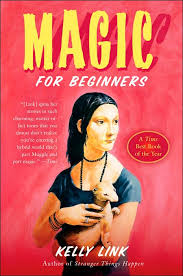 Tentative Reading List:A Thousand Splendid Suns-HousseiniThe Brief and Wondrous Life of Oscar Wao-Junot DiazThe Shipping News-Annie ProulxWhite Teeth-Zadie SmithRunaway-Alice MunroMagic for Beginners-Kelli LinkJust Kids-Patti Smith